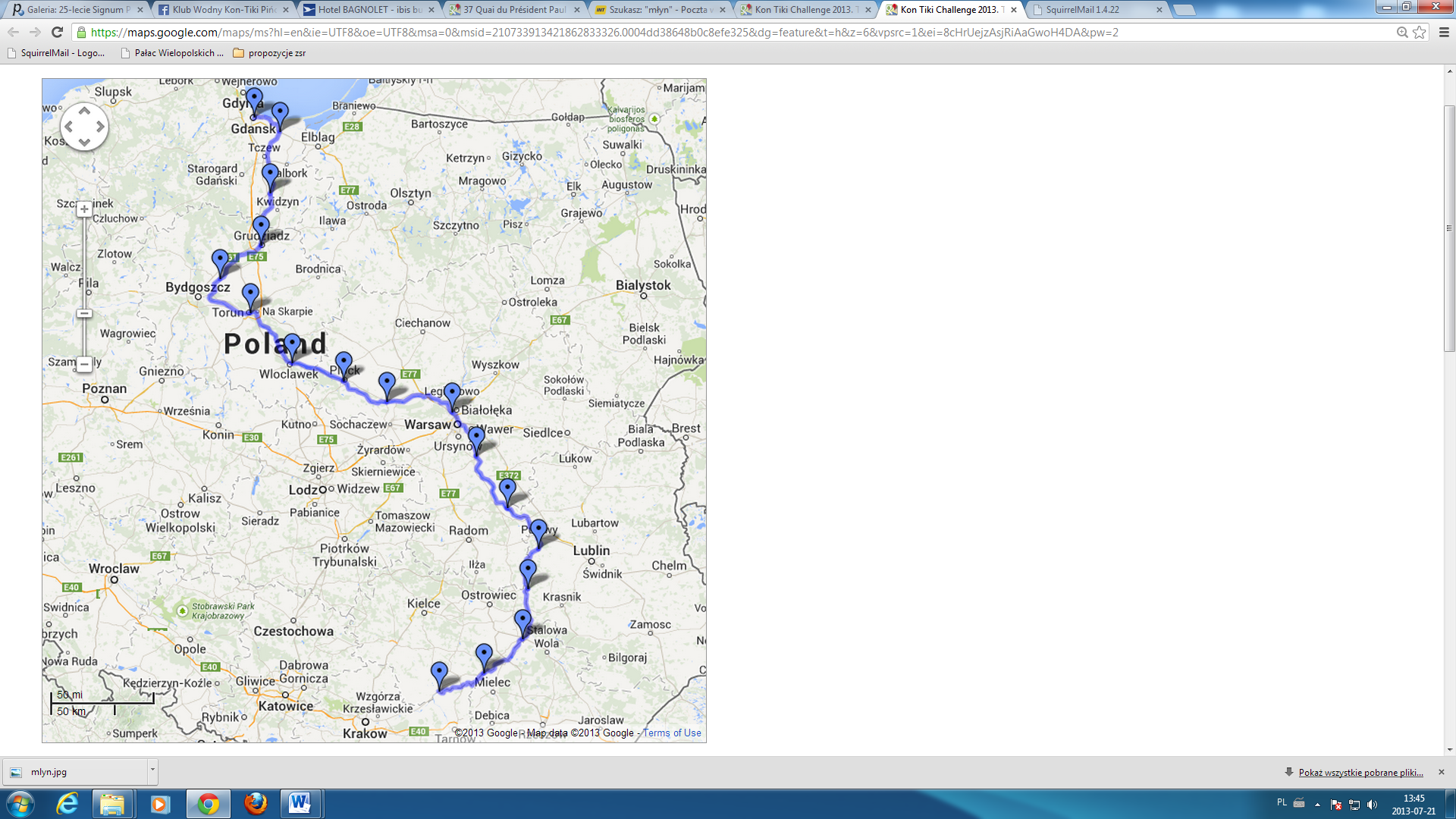 Kon Tiki Challenge 2013. Trasa rejsu "Pływającego młyna wodnego"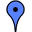 Dzień 1: Nowy Korczyn - Nowa Wieś k. Połańca. Rozpoczęcie rejsu Niedziela, 18 sierpień 2013, godzina 09:30. Długość 54 km14-17 sierpień 2013, środa-sobota. Składanie młyna w Nowym Korczynie.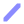 Dzień 1: Nowy Korczyn - Nowa Wieś koło Połańca.Dzień 2: Nowa Wieś koło Połańca-Sandomierz. Poniedziałek, 19 sierpień 2013. Dystans 50 km.Dzień 2: Nowa Wieś koło Połańca - Sandomierz.Dzień 3: Sandomierz-Józefów nad Wisła. Wtorek, 20 sierpień 2013. Dystans 49 km.Dzień 3: Sandomierz-Józefów nad Wisłą.Dzień 4:Józefów nad Wisłą-Kazimierz Dolny nad Wisłą. Środa 21 sierpień 2013. Dystans 42 km.Dzień 4:Józefów nad Wisła-Kazimierz nad Wisłą.Dzień 5:Kazimierz Dolny nad Wisła-Wróble Wargocin koło Kozienic. Czwartek 22 sierpień 2013. Dystans 55 km.Dzień 5. Kazimierz nad Wisłą-Wróble-Wargocin koło Kozienic.Dzień 6. Wróble Wargocin koło Kozienic-Góra Kalwaria. Piątek 23 sierpień 2013. Dystans 62 km.Dzień 6. Wróble Wargocin koło Kozienic-Góra Kalwaria.Dzień 7: Góra Kalwaria-Warszawa. Sobota 24 sierpień 2013. Dystans 45 km.Dzień 7: Góra Kalwaria-Warszawa.Dzeiń 8: Warszawa-Wyszogród. Niedziela 25 sierpień 2013. Dystans 63 km.Dzień 8 : Warszawa-Wyszogród.Dzień 9: Wyszogród-Płock. Poniedziałek 26 sierpień 2013. Dystans 44 km.Dzień 9: Wyszogród - Płock.Dzień 10: Płock-Włocławek. Wtorek 27 sierpień 2013. Dystans 44 km.Dzień 10: Włocławek-Płock.Dzień 11: Włocławek-Toruń. Środa 28 sierpień 2013. Dystans 58 km.Dzień 11: Włocławek-Toruń.Dzień 12: Toruń-Kozielec koło Pruszcz. Czwartek 29 sierpień 2013. Dystans 55 km.Dzień 12: Toruń-Kozielec koło Pruszcz.Dzień 13: Kozielec koło Pruszcz-Grudziądz. Piątek 30 sierpeiń 2013. Dystans 45 km.Dzień 13: Kozielec koło Pruszcz-Grudziądz.Dzień 14: Grudziądz-Gniew. Sobota 31 sierpień 2013. Dystans 45 km.Dzień 14: Grudziądz-Gniew.Dzień 15: Gniew-Dworek koło Ostaszewa. Niedziela 1 wrzesień 2013. Dystans 54 km.Dzień 15: Gniew-Dworek koło Ostaszewa.Dzień 16:Dworek koło Ostaszewa-Gdańsk. Poniedziałek 2 wrzesień 2013. Dystans 28 km.Dzień 16: Dworek koło Ostaszewa-Gdańsk.Dzień 17-18: Wtorek-Środa. Gdańsk demontaż/załadunek młyna.